令和　年　月　日令和６年度「たかまつ市議会レポート」レイアウト・イラスト・レタリング制作委託業務提案公募参加表明書（宛先）高松市長　申込者	住所又は所在地　　　　　　　　　　　　	商号又は名称　	代表者氏名　　　　　　　　　　　　　　　　　 印担当者　役職　　　　　　　　　　　　　　　　　　　 　氏名　　　　　　　　　　　　　　　　　　　 　電話番号	FAX番号	ﾒｰﾙｱﾄﾞﾚｽ	　令和６年度「たかまつ市議会レポート」レイアウト・イラスト・レタリング制作委託業務提案公募に参加いたしたく関係書類を添えて申し込みます。　なお、参加に当たり、令和６年度「たかまつ市議会レポート」レイアウト・イラスト・レタリング制作委託業務提案公募要領に示す参加資格を満たしているとともに、参加表明書及び提出書類の記載事項は、事実と相違ないことを誓約します。●添付書類１．会社概要書（様式２）２．「会社概要書（様式２）」に記載の業務実績を証明する契約書の写し３．国・都道府県・市区町村税の滞納がないということが証明できるもの４．現在（履歴）事項全部証明書等・法人：現在事項全部証明書又は履歴事項全部証明書【ｺﾋﾟｰ可】・個人：住民票の写し【ｺﾋﾟｰ可】５．委任状（様式３）　※３～５は、「令和５～７年物品・委託・役務の提供等競争入札参加資格者名簿」登載業者でない場合のみ●代表者印の押印に代えて責任者等の氏名及び連絡先の記載を可とする。押印のない参加表明書を提出する場合は、責任者（事務を担当する部門の長）の部署名及び氏名並びに担当者の部署名及び氏名をフルネームで記載し、更に連絡先として電話番号（固定電話。設置していない場合は携帯電話）を記載すること。責任者（部署名・氏名）　   　　　　　　　　　　　　　　　　　　　担当者（部署名・氏名）　   　　　　　　　　　　　　　　　　　　　連　絡　先　　　　　　　　  　 　　　　　　　　　　　　　　　　　会社概要書※欄が不足する場合は別紙での提出可。※本社で本業務を担当する場合は記載不要委　　任　　状　　　　　　　　　　　　　　　　　　　　　　　　　　　　　　　令和　　年　　月　　日　（宛先）高松市長（委任者）　　　　　　　　　　　　　　　　　　　　　　　　　(法人にあっては、所在地) 　 　　　　　　　　　　　　　　　　　　　　 　商号又は名称　　　　　　　　　　　　　　　　　　　　　　　　役職・氏名　　　　　　　　　　　　　　　　　　　　　　　　　私は、下記の者を代理人と定め、令和６年度「たかまつ市議会レポート」レイアウト・イラスト・レタリング制作委託業務提案公募の参加に当たり、次の事項に関する権限を委任します。記１　代理人（受任者）　　　　　　　　　　　　　　                  　　　　　　　　　　　  住　　　　　　所　　　　　　　　　　　　　　　　　　　　　　　　　　　　　　　　　　　(法人にあっては、所在地)　 　 　　　　　　　　　　　　　　　　 　　　                  　　　　  商号及び商号　　　　　　　　　　　　　　　　　　　　　　　　　　　　　　　　　　　  所（支店）の名称　　　　　　　　　　　　　　　　　　                  　　　　　　　　  役職・氏名　　　　　　　　　　　　　　　　　　　　　　　　　　　　　　　　　　　２　委任事項   （1）参加表明及び企画提案に係る書類の提出に関する件   （2）見積書の提出に関する件 　（3）契約締結に関する件   （4）契約代金の請求等に関する件   （5）復代理人の選任に関する件   （6）その他契約処理に関する件令和　　年　　月　　日辞　退　届（宛先）高松市長　　　　　　　　　　　　　　　　　住所又は所在地　　　　　　　　　　　　　　　　　商号又は名称　　　　　　　　　　　　　　　　　代表者氏名　　　　　　　　　　　　　　　　㊞令和６年度「たかまつ市議会レポート」レイアウト・イラスト・レタリング制作委託業務提案公募の参加を辞退しますので、辞退届を提出します。辞退理由　提出先　　高松市議会事務局総務調査課（注）１．代表者印の押印に代えて責任者等の氏名及び連絡先の記載を可とする。押印のない辞退届を提出する場合は、責任者（事務を担当する部門の長）の部署名及び氏名並びに担当者の部署名及び氏名をフルネームで記載し、更に連絡先として電話番号（固定電話。設置していない場合は携帯電話）を記載すること。責任者（部署名・氏名）　　　　　　　　　　　　　　　　　　　　　担当者（部署名・氏名）　　　　　　　　　　　　　　　　　　　　　連　絡　先　　　　　　　　　　　　　　　　　　　　　　　　　　　令和６年度「たかまつ市議会レポート」レイアウト・イラスト・レタリング制作委託業務提案公募 質問票令和　　年　　月　　日商号又は名称　　担当者氏名　連絡先	電話:	FAX:	E-mail:質問内容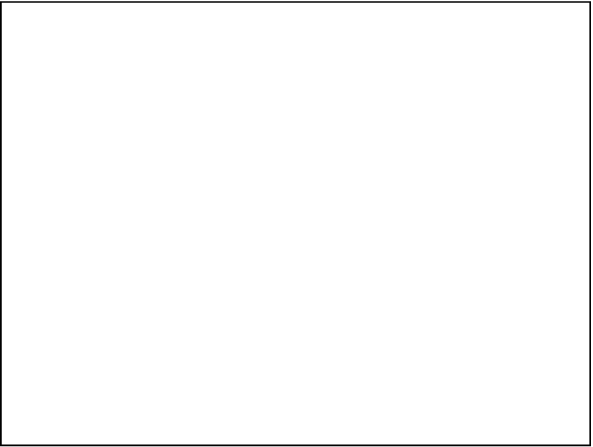 令和　　年　　月　　日（宛先）高松市長住　　　　所：商号又は名称：代表者氏名：　　　　　　　　　　　　　　　見　　積　　書地方自治法、地方自治法施行令、高松市契約規則及びその他指示事項を承知の上、次のとおり見積ります。記１　業　務　名令和６年度「たかまつ市議会レポート」レイアウト・イラスト・レタリング制作委託業務２　見積金額（全ての発行予定号の総合計額）（消費税及び地方消費税を含む。）（注）１．金額欄アラビア数字の記入にあたっては、頭数字の前に￥の字を記入すること。２．見積金額は、消費税及び地方消費税に係る課税事業者であるか免税事業者であるかを問わず、消費税及び地方消費税率１０％込の金額を記入すること。３．代表者印の押印に代えて責任者等の氏名及び連絡先の記載を可とする。押印のない見積書を提出する場合は、責任者（事務を担当する部門の長）の部署名及び氏名並びに担当者の部署名及び氏名をフルネームで記載し、更に連絡先として電話番号（固定電話。設置していない場合は携帯電話）を記載すること。責任者（部署名・氏名）　　　　　　　　　　　　　　　　　　　担当者（部署名・氏名）　　　　　　　　　　　　　　　　　　　連　絡　先　　　　　　　　　　　　　　　　　　　　　　　　　免税事業者届出書令和　　年　月　日（宛先）高松市長　　　　　　　　　　　　　　　　　住所（所在地）　　　　　　　　　　　　　　　　　商号又は名称　　下記の課税期間については、消費税法の免税事業者となる予定であるので、その旨届け出ます。記　　　　　　　　　　自　　令和　　年　　月　　日　　　　　　　　　　至　　令和　　年　　月　　日備考　課税期間には、法人である場合においては営業年度、個人である場合においては　　　　暦年を記入すること。本社（店）所在地商号又は名称代表者職氏名電話・FAX番号（電話）（FAX）開設・創設年月日資本金　　　　　　　　　　　　千円　　　　　　　　　　　　千円従業員数　　　　　　　　　　　　　人　（令和　　年　　月　　日現在）　　　　　　　　　　　　　人　（令和　　年　　月　　日現在）事業概要本業務に関する組織、組織ごとの業務内容及び人員体制（参加申込時点）過去3年以内に国又は地方公共団体から、今回提案する内容と同等程度以上のレイアウト等制作に関する業務を受託し、履行した実績過去3年以内に国又は地方公共団体から、今回提案する内容と同等程度以上のレイアウト等制作に関する業務を受託し、履行した実績過去3年以内に国又は地方公共団体から、今回提案する内容と同等程度以上のレイアウト等制作に関する業務を受託し、履行した実績本業務を担当する支店・営業所等の概要本業務を担当する支店・営業所等の概要本業務を担当する支店・営業所等の概要支店等の名称所在地従業員数　　　　　　　　　　　　　人　（令和　　年　　月　　日現在）　　　　　　　　　　　　　人　（令和　　年　　月　　日現在）電話・FAX番号（電話）（FAX）十万万千百十円